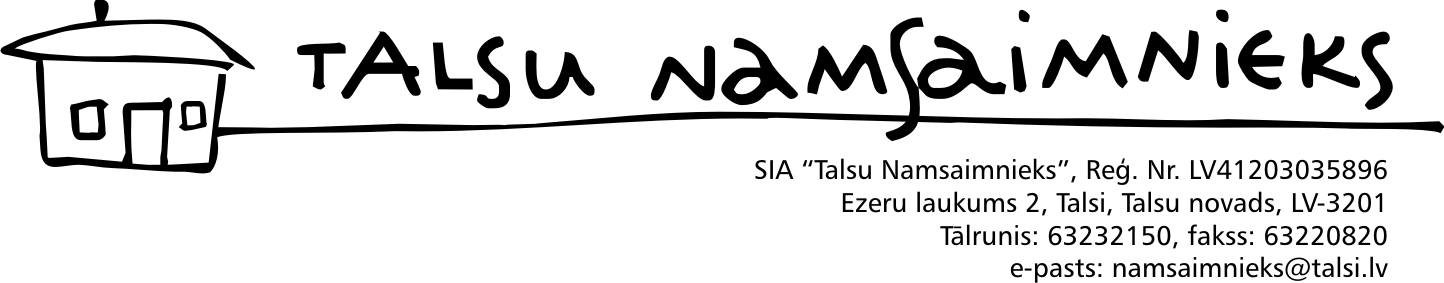 2016.gada 7.aprīlī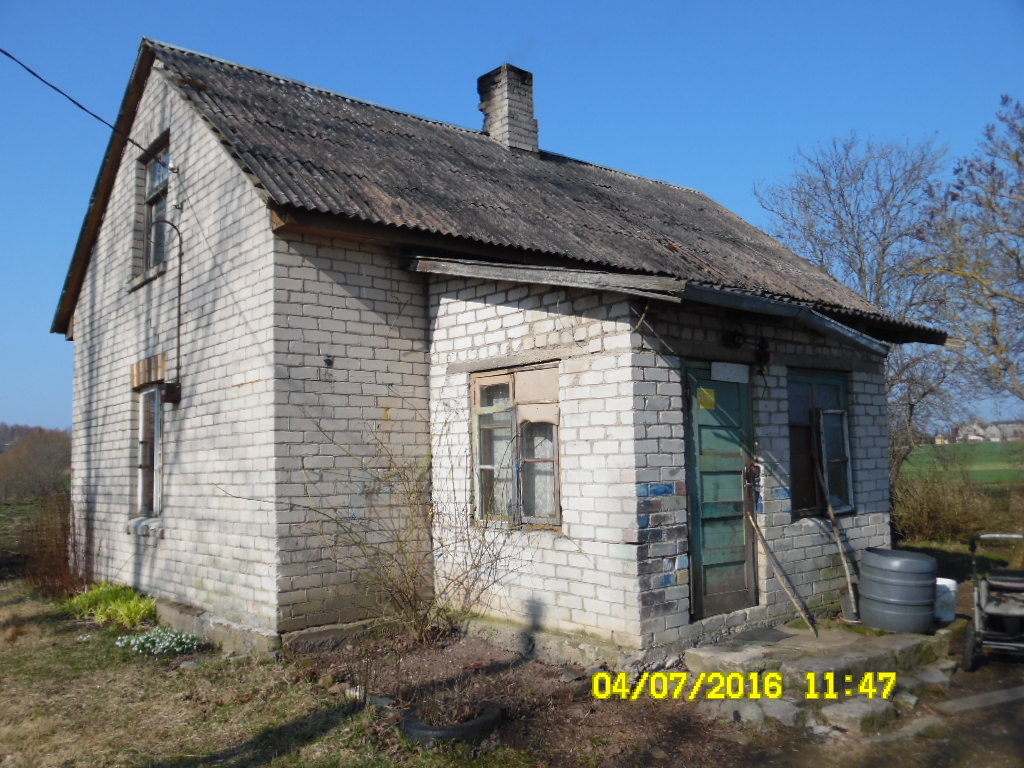 Turpinājumā – apsekošanas fotofiksācija.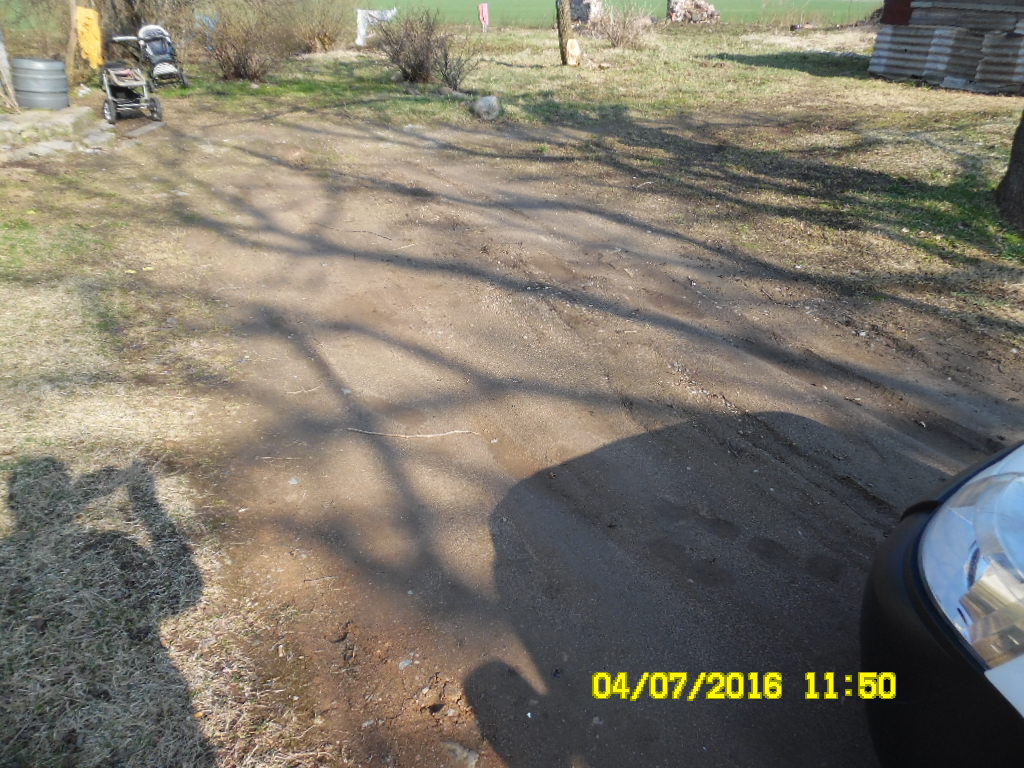 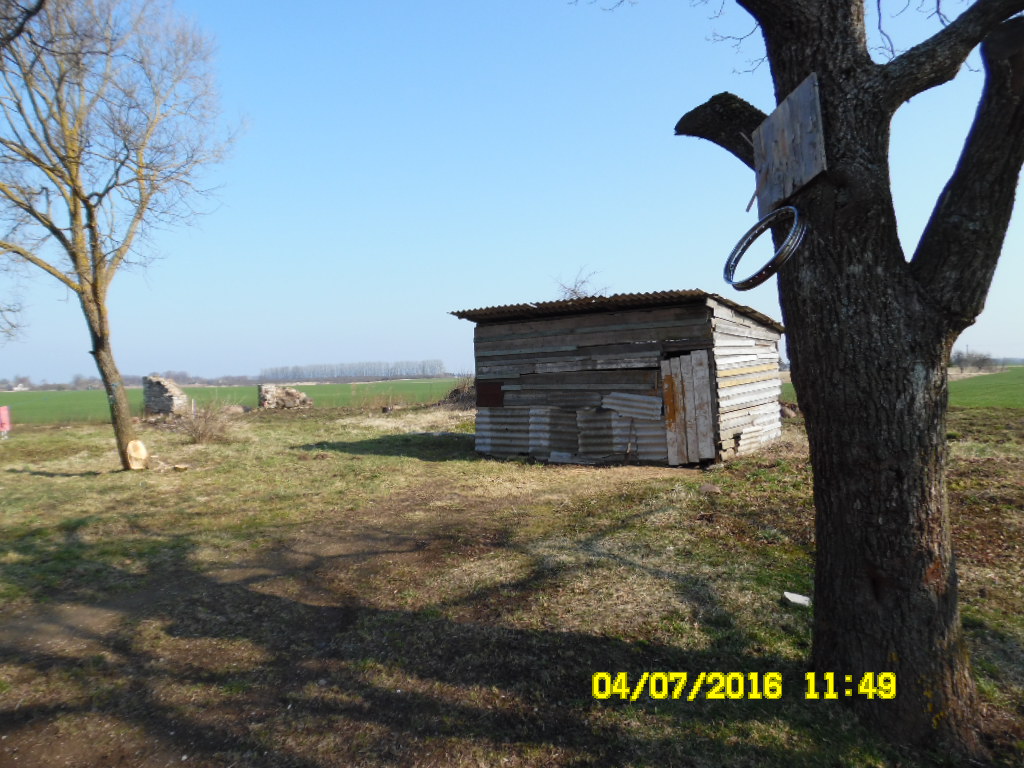 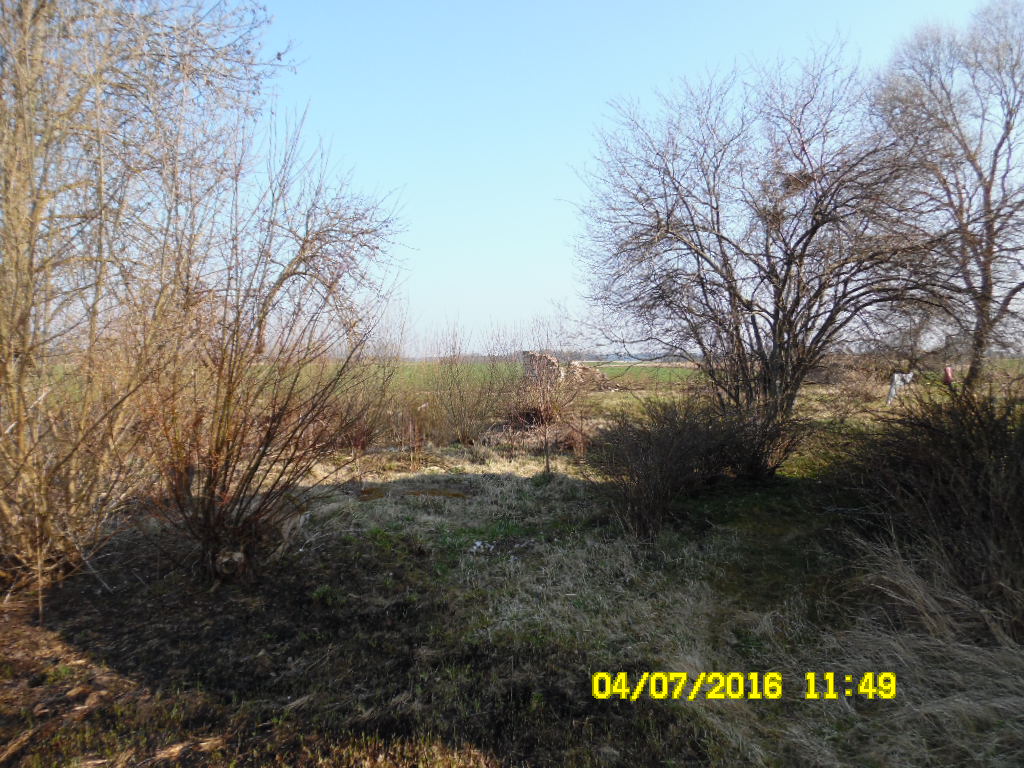 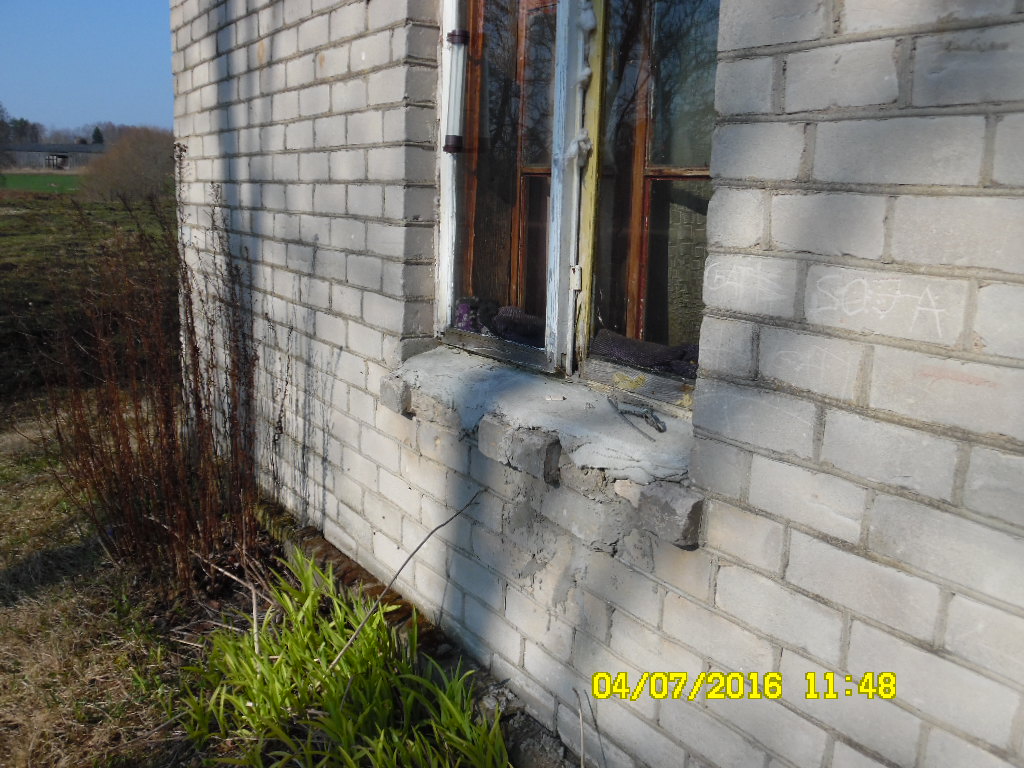 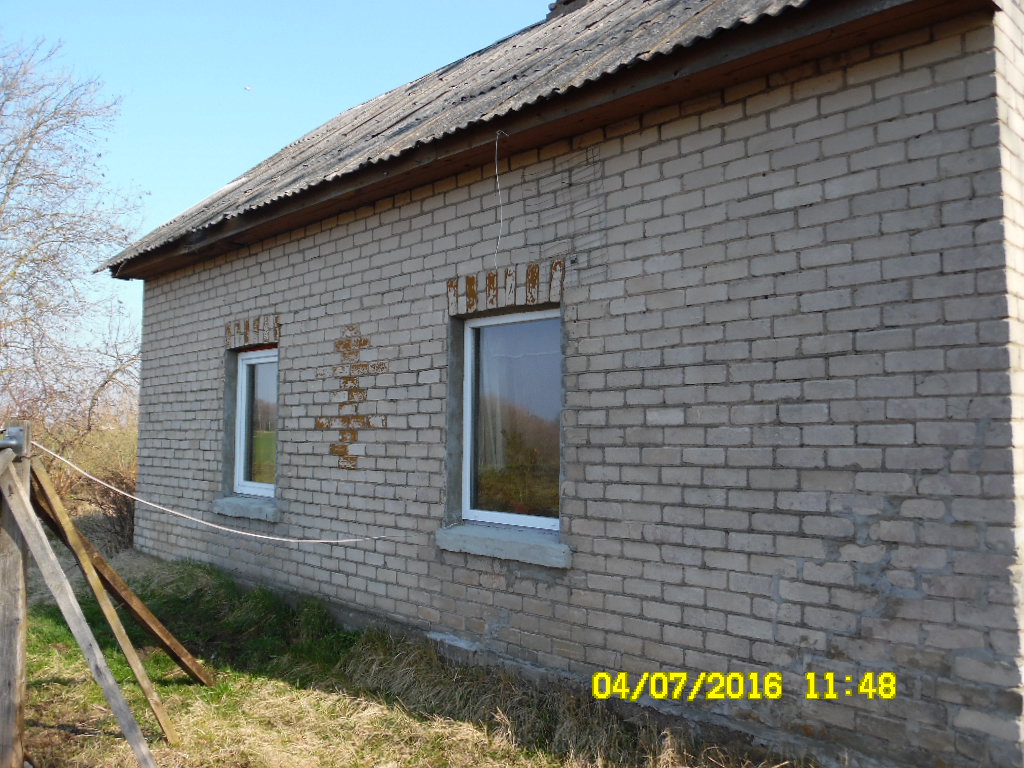 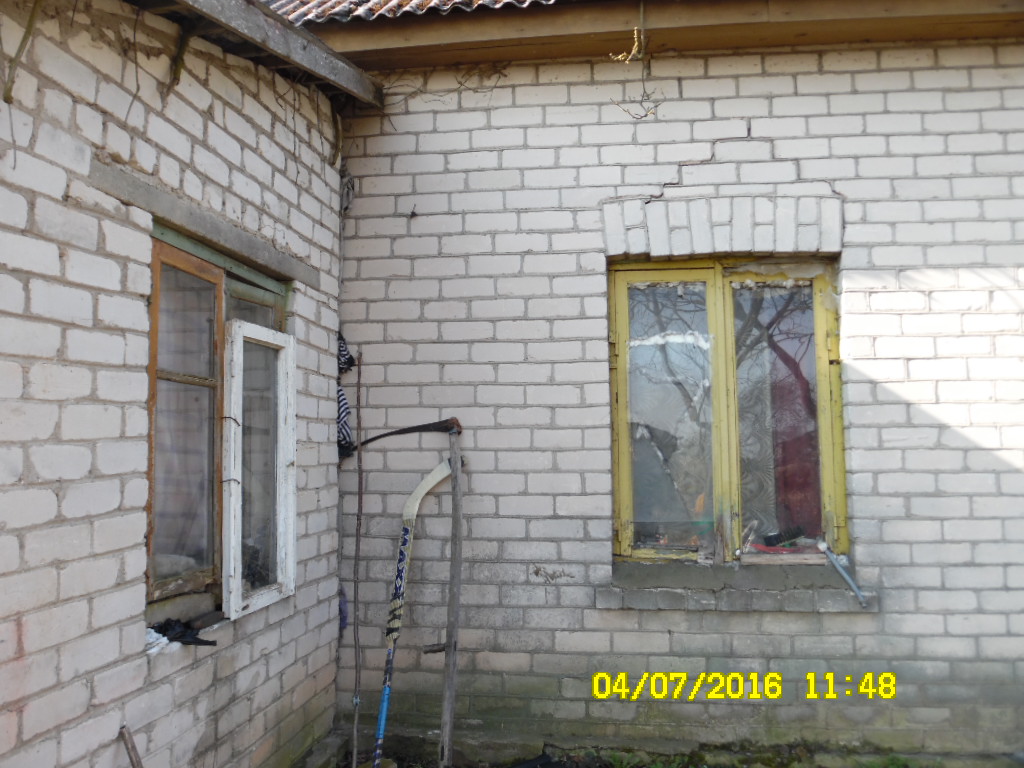 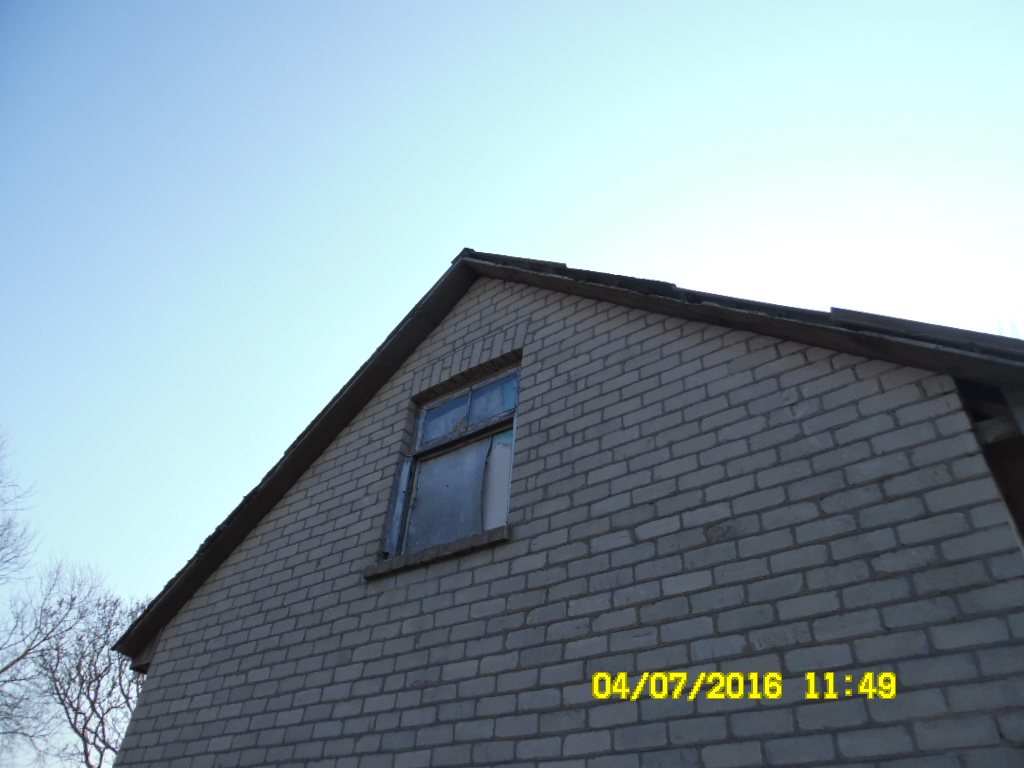 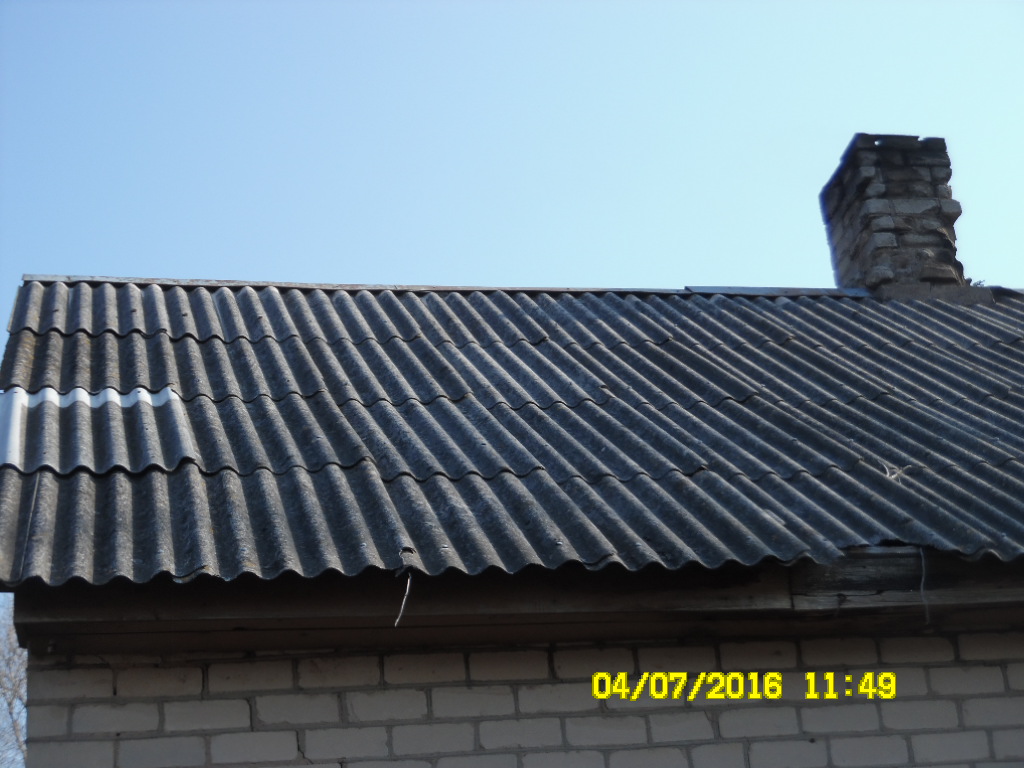 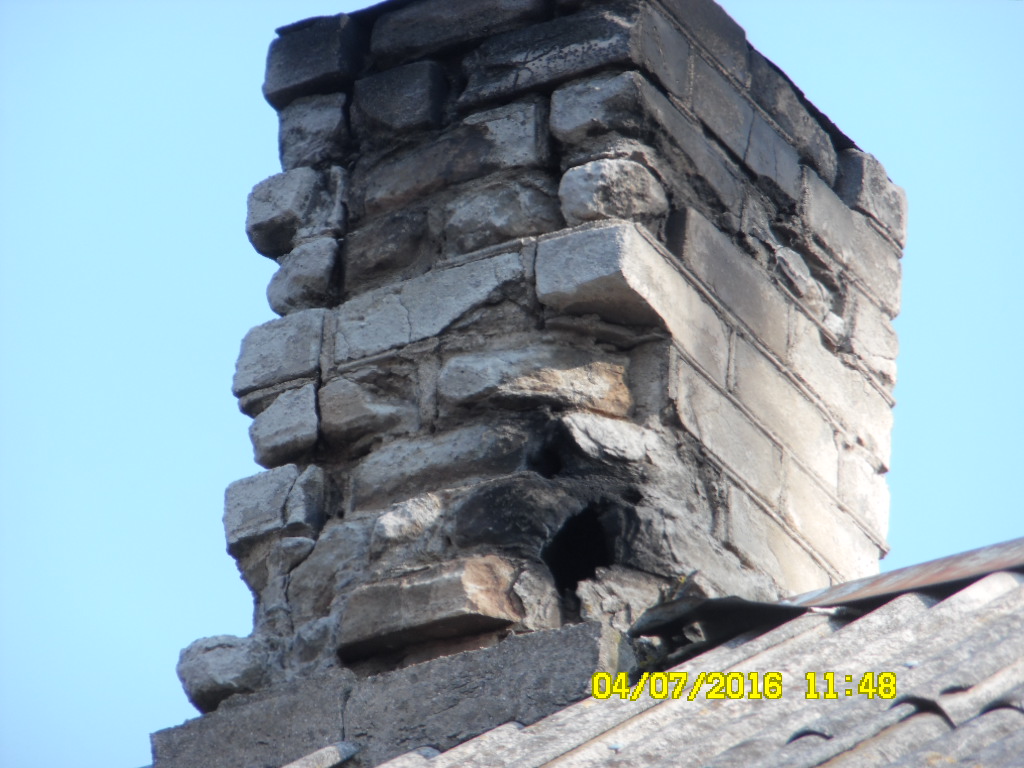 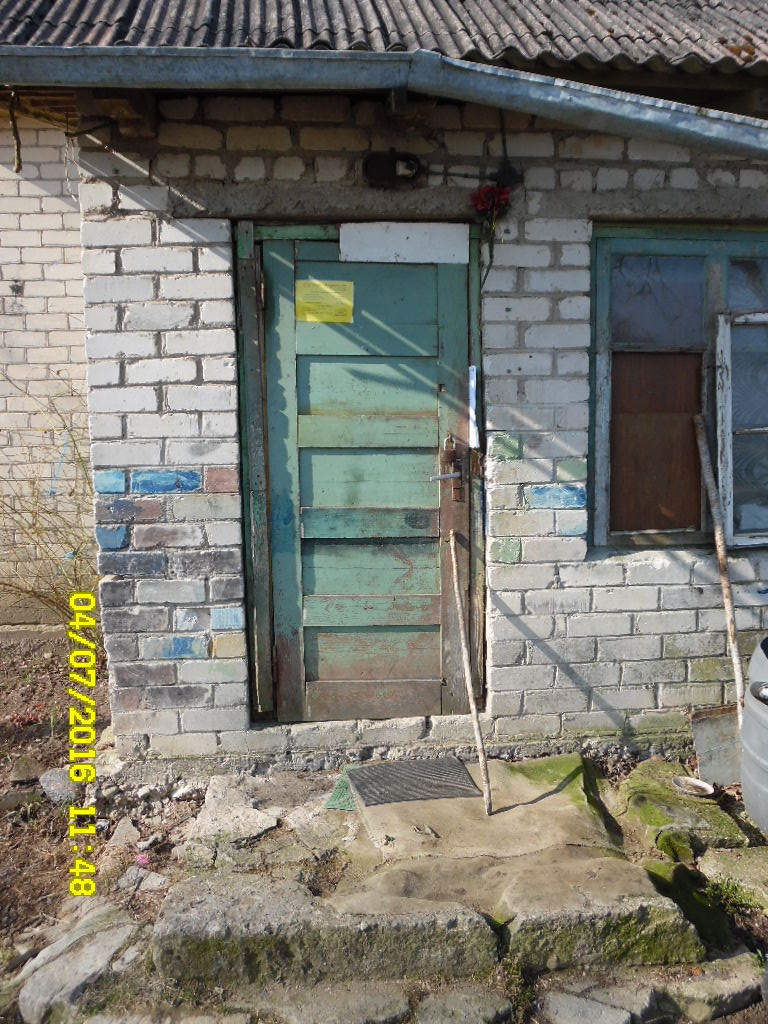 Pārvaldnieks: SIA "Talsu namsaimnieks" Komisijas locekļi: Sigita Mazzariņa, Normunds Artis Bērziņš           Aktu apstiprinu:____________________Aktu apstiprinu:____________________Dzīvojamās mājas adrese“Vecvagari 2”, Abavas pagasts, Talsu novadsPamatinformācija par apsaimniekojamo mājuPamatinformācija par apsaimniekojamo mājuMājas ekspluatācijas pieņemšanas gadsNav informācijaMājas stāvu skaits1Mājas zemes gabala platība, m2Nav informācijaMājas kopējā platība,m250Dzīvokļu skaits1N.p.k.Apsekojamā objekta daļa, inženiertehniskā aprīkojumsTehniskais stāvoklisApsekošanas rezultāti, veicamie darbi 1234I.Mājai piesaistītais zemesgabals, teritorijas labiekārtojumsI.Mājai piesaistītais zemesgabals, teritorijas labiekārtojumsI.Mājai piesaistītais zemesgabals, teritorijas labiekārtojumsI.Mājai piesaistītais zemesgabals, teritorijas labiekārtojums1Brauktuves, ietves, celiņiapmierinošsIebrauktuve – gadu gaitā iebraukts piebraucamais ceļš, ar lietusūdens izskalotām bedrēm. Celiņi ap māju – mājas iedzīvotāju iestaigātas takas, lietus laikā – dubļainas.2ApzaļumojumsapmierinošsAp māju – neregulāri pļauts zāliens. Mājai piekrītošajā teritorijā aug daži koki. Mājai piekrītošā teritorija nekopta.3Mazās arhitektūras formas (lapenes, ūdensbaseini, skulptūras u.c.apmierinošsMājai piekrītošajā teritorijā atrodas palīgēka – malkas šķūnis, vizuāli – celts pašu spēkiem.4Nožogojums un atbalsta sienas5Atkritumu laukumi6Bērnu laukumi, to aprīkojums7NotekūdeņiLietusūdeņi daļēji novadās zālienā, krājas peļķēs, iesūcas augsnē.8CitiII.Būves daļas, mājas konstruktīvie elementiII.Būves daļas, mājas konstruktīvie elementiII.Būves daļas, mājas konstruktīvie elementiII.Būves daļas, mājas konstruktīvie elementi1Pamati un pamatnesapmierinošsPamati nosēdušies, vietām bojāti. Nepieciešama pamatu atjaunošana.2Ēkas aizsargapmalenavNepieciešams izbūvēt.3Nesošās sienasapmierinošsĶieģeļu māja, vietām vērojamas nenozīmīga izmēra plaisas, vietām plaisas aizdarītas, visticamāk – pašu īrnieku spēkiem.4Ailu sijas un pārsedzesapmierinošsZem palodzēm vietām mūrējumam izdrupušas cementa šuves. Vizuāli deformācijas nav novērojamas.5StarpsienasNav informācija, iekštelpās iekļūt vairāku gadu laikā iekļūt nav izdevies.6Iekšsienu apdareNav informācija, iekštelpās iekļūt vairāku gadu laikā iekļūt nav izdevies.7Ārsienu apdareapmierinošs8Lodžijas, balkoninav9Ieeju lieveņi, jumtiņineapmierinošsIeejas lievenis gadu gaitā nolietojies, izdrupis, ar bedrēm, saplaisājis, nepieciešama lieveņa atjaunošana.10Starpstāvu pārsegumiNav informācija, iekštelpās iekļūt vairāku gadu laikā iekļūt nav izdevies.11Pagraba pārsegumsnav12Bēniņu pārsegumsNav informācija, iekštelpās iekļūt vairāku gadu laikā iekļūt nav izdevies.13Jumta nesošā konstrukcijaKoka konstrukciju, par stāvokli – nav iespējams iegūt informāciju, jo vairāku gadu laikā nav izdevies iekļūt mājā, līdz ar to arī – uz bēniņiem, lai apsekotu jumta segumu un nesošās konstrukcijas.14Jumta klājsNav iespējams iegūt informāciju, jo vairāku gadu laikā nav izdevies iekļūt mājā, līdz ar to arī – uz bēniņiem, lai apsekotu jumta segumu un nesošās konstrukcijas.15Jumta segumsapmierinošsVecs, azbesta šīfera jumts. 16Lietus ūdens novadsistēmaneapmierinošsĒka nav lietusūdens novadsistēma, nepieciešams veikt lietusūdens noteksistēmas montāžu.17Kāpnes un pandusiNav informācija, iekštelpās iekļūt vairāku gadu laikā iekļūt nav izdevies.18GrīdasNav informācija, iekštelpās iekļūt vairāku gadu laikā iekļūt nav izdevies.19Ailu aizpildījumsapmierinošs/neapmierinošsMājai veikta 2 logu maiņa no koka konstrukciju uz PVC, pārējie logi – sliktā stāvoklī, koka konstrukciju. Ārdurvis – vecas, koka konstrukcijas. Ieteicama logu un ārdurvju maiņa, lai uzlabotu mājas vizuālo un tehnisko stāvokli, kā arī – energoefektivitāti.20Ventilācijas šahtas un kanāliNav informācija, iekštelpās iekļūt vairāku gadu laikā iekļūt nav izdevies.21CitiIII. Iekšējie inženiertīkli un iekārtasIII. Iekšējie inženiertīkli un iekārtasIII. Iekšējie inženiertīkli un iekārtasIII. Iekšējie inženiertīkli un iekārtas1ŪdensvadsapmierinošsŪdens ņemšanas vieta – aka sētā. Akai nav vinda. Aka sliktā tehniskā stāvoklī, tai nav vāka, aka pārklāta ar dēļiem. Nepieciešams izgatavot un uzstādīt akas vāku. Visticamāk – nepieciešams veikt arī akas tīrīšanu.2Koplietošanas elektroinstalācijanav3Apkures sistēmaDzīvoklī – visticamāk - malkas apkures krāsnis un plītis. Precīzāku informāciju par to tehnisko stāvokli iegūt nav izdevies, jo mājā iekļūt vairāku gadu laikā iekļūt nav izdevies4KanalizācijaNav informācija ne par kanalizācijas sistēmu, ne asenizācijas bedri.5DūmvadineapmierinošsVienīgais mājas dūmvads – kritiskā stāvoklī, 2015.gada rudenī uz adresi nosūtīta VUGD pārbaude, inspektoriem piekļūt dūmvadam un mājas apkures ierīcēm nav izdevies. Mājas lietā – skursteņslauķa akts par dūmvada kritisko stāvokli.